附件 22023年度部门整体支出绩效自评表填表人：填报日期：联系电话:单位负责人签字:市级预算 部门名称岳阳市总工会整体支出岳阳市总工会整体支出岳阳市总工会整体支出岳阳市总工会整体支出岳阳市总工会整体支出岳阳市总工会整体支出岳阳市总工会整体支出岳阳市总工会整体支出年度预 算申请 (万元)年初预算数全年预算数全年执行数分值执行率得分年度预 算申请 (万元)年度资金总额年度资金总额738220017823459.8817823459.8810100%10年度预 算申请 (万元)按收入性质分：按收入性质分：按收入性质分：按收入性质分：按支出性质分：按支出性质分：按支出性质分：按支出性质分：年度预 算申请 (万元)其中:一般公共预算：17823459.88其中:一般公共预算：17823459.88其中:一般公共预算：17823459.88其中:一般公共预算：17823459.88其中：基本支出：11444250.88其中：基本支出：11444250.88其中：基本支出：11444250.88其中：基本支出：11444250.88年度预 算申请 (万元)政府性基金拨款：政府性基金拨款：政府性基金拨款：政府性基金拨款：项目支出：6379209项目支出：6379209项目支出：6379209项目支出：6379209年度预 算申请 (万元)纳入专户管理的非税收入拨款：纳入专户管理的非税收入拨款：纳入专户管理的非税收入拨款：纳入专户管理的非税收入拨款：年度预 算申请 (万元)其他资金：其他资金：其他资金：其他资金：年度总体 目标预期目标预期目标预期目标预期目标实际完成情况实际完成情况实际完成情况实际完成情况年度总体 目标 维护职工群众的合法权益，参与劳动关系的协调处理，开展职工安全生产和劳动保护工作，参与重大伤亡事故的调查处理；开展劳动竞赛、职工文体活动；做好劳模的推荐、评选和具体负责劳模的日常管理工作 维护职工群众的合法权益，参与劳动关系的协调处理，开展职工安全生产和劳动保护工作，参与重大伤亡事故的调查处理；开展劳动竞赛、职工文体活动；做好劳模的推荐、评选和具体负责劳模的日常管理工作 维护职工群众的合法权益，参与劳动关系的协调处理，开展职工安全生产和劳动保护工作，参与重大伤亡事故的调查处理；开展劳动竞赛、职工文体活动；做好劳模的推荐、评选和具体负责劳模的日常管理工作 维护职工群众的合法权益，参与劳动关系的协调处理，开展职工安全生产和劳动保护工作，参与重大伤亡事故的调查处理；开展劳动竞赛、职工文体活动；做好劳模的推荐、评选和具体负责劳模的日常管理工作积极推荐和参评全国、省五一劳动奖和工人先锋号，21个集体和个人获评全国、省级荣誉，首次评选市五一劳动奖状10个、市五一劳动奖章40名，评选“巴陵工匠”21名。实地慰问58名劳模和巴陵工匠，组织900多人次技术工人疗休养 132名劳模开展疗休养、慰问帮扶困难职工子女800多人；投入“冬送温暖”资金1500多万元，慰问困难职工、一线职工和农民工3万多人积极推荐和参评全国、省五一劳动奖和工人先锋号，21个集体和个人获评全国、省级荣誉，首次评选市五一劳动奖状10个、市五一劳动奖章40名，评选“巴陵工匠”21名。实地慰问58名劳模和巴陵工匠，组织900多人次技术工人疗休养 132名劳模开展疗休养、慰问帮扶困难职工子女800多人；投入“冬送温暖”资金1500多万元，慰问困难职工、一线职工和农民工3万多人积极推荐和参评全国、省五一劳动奖和工人先锋号，21个集体和个人获评全国、省级荣誉，首次评选市五一劳动奖状10个、市五一劳动奖章40名，评选“巴陵工匠”21名。实地慰问58名劳模和巴陵工匠，组织900多人次技术工人疗休养 132名劳模开展疗休养、慰问帮扶困难职工子女800多人；投入“冬送温暖”资金1500多万元，慰问困难职工、一线职工和农民工3万多人积极推荐和参评全国、省五一劳动奖和工人先锋号，21个集体和个人获评全国、省级荣誉，首次评选市五一劳动奖状10个、市五一劳动奖章40名，评选“巴陵工匠”21名。实地慰问58名劳模和巴陵工匠，组织900多人次技术工人疗休养 132名劳模开展疗休养、慰问帮扶困难职工子女800多人；投入“冬送温暖”资金1500多万元，慰问困难职工、一线职工和农民工3万多人绩效指标一级指标二级指标三级指标年度指标值实际完成值分值得分偏差原因分析 及改进措施绩效指标产出指标(50分)数量指标宣传教育活动次数≥4次泛深入开展“中国梦·劳动美”主题宣传教育、举办周末课堂、职工学堂、劳模讲堂劳模工匠精神宣传活动、干部培训等55绩效指标产出指标(50分)数量指标工会文体活动次数≥4次线上开展学习中国工会十八大精神有奖竞答、举办全市“中国梦·劳动美”首届职工篮球赛、举办“学习二十大 奋进新征程”全市职工演讲比赛暨全民阅读“书香工会·悦读悦美”职工阅读征文活动等55绩效指标产出指标(50分)数量指标工运理论研究建设≥5篇组织全市各级工会干部和广大职工积极参加大国工匠论坛征文活动，织开展工运史研讨活动55绩效指标产出指标(50分)质量指标经费支出管理预算绩效管理全面推进完成了市总年度整体收支预算及预算金额20万元以上的12个项目的绩效自评工作。55绩效指标产出指标(50分)质量指标小微企业经费返还返还完成率≥90%全市小微企业工会经费支持总额为4806万元，返还进度100%55绩效指标产出指标(50分)质量指标活动阵地建设完成东风广场移交、工会资产登记和物业化管理工作东风广场已建成并投入使用，但未完成资产移交和登记。55绩效指标产出指标(50分)时效指标预决算上报按财政时效按时上报55绩效指标产出指标(50分)时效指标预决算公开按财政时效按时上报55绩效指标产出指标(50分)成本指标预算安排从紧启用预算项目库55绩效指标产出指标(50分)成本指标资金配置资金压缩压缩10%55绩效指标效益指标(30分)经济效益指标绩效指标效益指标(30分)经济效益指标绩效指标效益指标(30分)经济效益指标绩效指标效益指标(30分)社会效益指标劳动和技能竞赛≥10场开展了20多项市级技能竞赛1010绩效指标效益指标(30分)社会效益指标劳模管理服务提升劳模服务品质实地慰问58名劳模和巴陵工匠，组织900多人次技术工人疗休养 132名劳模开展疗休养1010绩效指标效益指标(30分)社会效益指标困难职工帮扶困难职工帮扶资金重点保障深度困难职工家庭生活、帮助建档困难职工家庭解困脱困慰问帮扶困难职工子女800多人；投入“冬送温暖”资金1500多万元，慰问困难职工、一线职工和农民工3万多人1010绩效指标满意度指标(10分)服务对象满意度指标社会公众或服务对象满意度社会公众或服务对象满意度100%得10分，≥90%，得8分，≥80%得7分，≥70%得6分，60%以下得5分。100%1010绩效指标满意度指标(10分)服务对象满意度指标绩效指标满意度指标(10分)服务对象满意度指标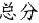 100100